BÀI 1: CÁC HOẠT ĐỘNG KINH TẾ CƠ BẢN TRONG ĐỜI SỐNG XÃ HỘI Mở đầuCâu hỏi: Em hãy kể tên một hoạt động kinh tế đang diễn ra trong đời sống hằng ngày và chia sẻ vai trò của hoạt động này đối với đời sống xã hội.Trả lời:Trồng lúa mì=> Phục vụ nhu cầu sản xuất và vẫn đề lương thực, thực phẩmSản xuất hóa chất=> Phụ vụ nhu cầu cần thiết của doanh nghiệp cũng như đời sốngSản xuất linh kiện điện tử=> Phụ vụ công nghiệp, sản xuất hàng hóaHoạt động sản xuấtCâu hỏi: Em hãy mô tả nội dung hoạt động sản xuất trong các hình ảnh và cho biết hoạt động đó có đóng góp gì cho đời sống xã hội.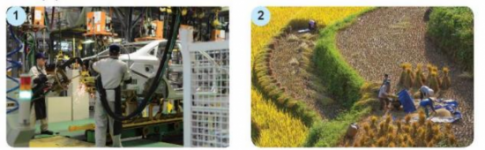 Trả lời:Sản xuất, lắp đặt ô tô=> Phục vụ đời sống, phương tiện đi lại của người dânSản xuất gạo=> Phục vụ đời sống, nhu cầu thực phẩmHoạt động phân phối và trao đổiCâu 1: Ban Giám đốc công ty X đã có quyết định phân bổ nguồn lực sản xuất và phân chia kết quà sản xuất như thế nào? Quyết định này mang lại kết quả gì cho doanh nghiệp và người lao động ?Trả lời:Ban Giám đốc đã quyết định thu hẹp sản xuất một số sản phẩm có mức tiêu thụ chậm, tập trung nguồn lực như máy móc, nguyên liệu, nhân công.... Kinh doanh thành công, doanh thu và lợi nhuận tăng lên rõ rệt nên công ty có điều kiện tăng thêm thu nhập cho cán bộ vả nhân viên. Công ty còn quy định mức thưởng xứng đáng với sự đóng góp của mỗi cá nhân nên ai cũng phắn khởi, có thêm động lực để thi đua lao động sản xuất.Câu 2: Trong thông tin trên, người dân xã Cán Cấu đến chợ để làm gì? Việc duy trì hoạt động trao đổi ở chợ Cán Cấu có vai trò gì đối với đời sống của người dân nơi đây?Trả lời:Trong thông tin trên, người dân xã Cán Cấu đến chợ để làm gì? Việc duy trì hoạt động trao đổi ở chợ Cán Cấu có vai trò gì đối với đời sống của người dân nơi đây?Hoạt động tiêu dùngCâu 1: Các nhân vật trong hai bức tranh trên đang sử dụng sản phẩm gạo với mục đích gì?Trả lời:Làm thực phẩm thiết yếu trong ăn uống, phục vụ nhu cầu đời sống hằng ngàyCâu 2: Dịch bệnh COVID - 19 khiến hoạt động tiêu dùng thay đổi như thế nào? Những thay đôi của hoạt động tiêu dùng có tác động gì đến đời sống xã hội?Trả lời:Tác động nặng nề tới nền kinh tế thế giới. trong đó có Việt Nam. Các biện pháp giãn cách, phong toà mà chính quyển đã áp dụng làm hạn chế và thay đổi nhu câu, thói quen tiêu dùng của người dân.Nhu cầu về các mặt hàng thiết yếu để chăm sóc sức khoẻ, chăm sóc cá nhân, ăn uống, vui chơi tại nhà,... tăng cao, tạo cơ hội phát triển cho một số ngành sản xuất như: sản xuất khẩu trang, dung dịch sát khuẩn, máy trợ thở, vắc xin phỏng dịch, mi ăn liển, thực phẩm đông lạnh, vận chuyền giao nhận hàng hoá tại nhàMột số doanh nghiệp sản xuất không bán được hàng hoá, nhiều cửa hàng dịch vụ ăn uống phải đóng cửa, các công ty du lịch phải tạm dừng hoạt động vì không có khách...Luyện tậpCâu 1: Em hãy cùng các bạn đóng vai "Táo quân chầu trời" theo các gợi ý sau:- Xây dựng kịch bản với bối cảnh các Táo Sản xuất, Táo Phân phối, Táo Trao đổi và Táo Tiêu dùng lên báo cáo các hoạt động của nền kinh tế với Ngọc Hoàng. Từng vai Táo khẳng định lĩnh vực minh phụ trách có những đóng góp quan trọng trong đời sống xã hội.- Phân công vai diễn và thể hiện tiểu phẩm trước lớp.Trả lời:HS đóng vai theo gợi ýCâu 2: Em hãy đọc các trường hợp sau để trả lời câu hỏi:a. Thực hiện sản xuất xanh, giảm thiểu ô nhiễm và phát thải khí nhà kính hướng tới phát triển bền vững không chỉ giúp doanh nghiệp Việt Nam hoà vào dòng chảy quốc tế mà còn mang lại nhiều lợi ích thiết thực. Doanh nghiệp sẽ áp dụng các giải pháp tiết kiệm năng lượng như: sử dụng các nguyên vật liệu, phương tiện tiêu thụ ít điện năng, điện mặt trời,... từ đó tiết kiệm chi phí, hạ giá thành sản phẩm, tăng lợi thế cạnh tranh, có cơ hội bước chân vào những thị trường "khó tinh" khi tạo ra được những sản phẩm "xanh", thân thiện với môi trường.1. Em hiểu thế nào là sản xuất xanh?2. Việc thực hiện sản xuất xanh sẽ mang lại lợi ích gì cho doanh nghiệp và xã hội?b.Do ảnh hưởng của dịch bệnh, nhiều doanh nghiệp gặp khó khăn nên phải thu hẹp sản xuất, kéo theo nhiều lao động mắt việc làm. Doanh nghiệp Y chọn giải pháp thương lượng với người lao động cũng chia sẻ khó khăn với doanh nghiệp, mỗi người chỉ đi làm nửa thời gian và hưởng mức lương bán thời gian, sau khi sản xuất n định sẽ được hưởng đầy đủ mức lương.Giải pháp điều chỉnh hoạt động phân phối thu nhập của doanh nghiệp Y mang lại lại ích gì cho doanh nghiệp và người lao động ?c. Bán hàng trực tuyến là một hình thức kinh doanh được nhiều bạn trẻ thử sức vì không tốn chi phi thuê mặt bằng, nguồn nhân lực, có thể cạnh tranh với các cửa hàng khác, mang lại nguồn thu nhập hằng tháng thông qua sử dụng các công cụ truyền thống để quảng cáo các sản phẩm của mình. Người tiêu dùng ngày càng thích sử dụng hình thức mua sắm trực tuyến này vì có nhiều tiện lợi. Tuy nhiên, hình thức bán hàng này cũng tiềm ân một vài nhược điểm như: mất thời gian chờ đợi hàng hoá đến tay, sản phẩm nhận được nhiều khi không đúng với quảng cáo,...1. Em hãy cho biết bán hàng trực tuyến thuộc hoạt động kinh tế nào. Hình thức bán hàng này có tác động tích cực, tiêu cực đến đời sóng xã hội như thế nào?2. Theo em, có biện pháp nào đề hạn chế tác động tiêu cực của hình thức bán hàng trực tuyến?d. Hiện nay, việc tiêu dùng các sản phẩm được sản xuất từ nhựa ngày càng trở nên phố biến. Số lượng bao bì nhựa, túi nilon, ống hút nhựa.... sử dụng ngày càng gia tăng dẫn đến lượng rác thải cũng tăng dần theo từng năm.1. Theo em, hoạt động tiêu dùng nêu trên có ảnh hướng gì đến đời sống xã hội?2. Hãy đề xuất biện pháp đề khắc phục hạn chế. Trả lời: Thực hiện sản xuất xanh, giảm thiểu ô nhiễm và phát thải khí nhà kính hướng tới phát triển bền vững, áp dụng các giải pháp tiết kiệm năng lượng như: sử dụng các nguyên vật liệu, phương tiện tiêu thụ ít điện năng, điện mặt trời,... Thực hiện sản xuất xanh, giảm thiểu ô nhiễm và phát thải khí nhà kính hướng tới phát triển bền vững, áp dụng các giải pháp tiết kiệm năng lượng như: sử dụng các nguyên vật liệu, phương tiện tiêu thụ ít điện năng, điện mặt trời,... Giúp Cty giữ được nguồn lao động cố định, vẫn hoạt động sản xuất như bình thường, cty vẫn có khả năng đáp ứng được nguồn sản phẩm mọi thời điểm- Bán hàng trực tuyến là một hình thức kinh doanh được nhiều bạn trẻ thử sức vì không tốn chi phi thuê mặt bằng, nguồn nhân lực, có thể cạnh tranh với các cửa hàng khác, mang lại nguồn thu nhập hằng tháng thông qua sử dụng các công cụ truyền thống để quảng cáo các sản phẩm của mình.- Tích cực: Người tiêu dùng ngày càng thích sử dụng hình thức mua sắm trực tuyến này vì có nhiều tiện lợi. - Tiêu cực:  mất thời gian chờ đợi hàng hoá đến tay, sản phẩm nhận được nhiều khi không đúng với quảng cáo,...- Kinh doanh các mặt hàng mà nhu cầu người dân sử dụng nhiều nhất- Bán hàng chất lượng- Chiến lược maketing tốtRác thải tăng dần theo từng năm => ô nhiêm môi trườngHạn chế tối đa việc sử dụng bao bìa nhựa, nilon...thay vào đó nên dùng các loại màn bọc thực phẩm bằng giấy hoặc những vẫn liệu dễ phân hủy không gây ô nhiễm môi trường....Câu 3: Em hãy đưa ra lời khuyên cho các nhân vật trong những tình huống sau:a. Chị H có ý định sẽ mở một xưởng sản xuất thời trang, làm giả sản phẩm của một số thương hiệu nổi tiếng đang được người tiêu dùng ưa chuộng.Theo em, chị H có nên thực hiện dự định này không? Vì sao?b. Bố mẹ N có ý định mở một quán trò chơi điện tử trực tuyến ngay gần cổng một trường  trung học phổ thông với mong muốn sề thu hút được đói tượng khách hàng là các bạn học sinh.Nếu là N. em sẽ nói gì với bố mẹ trong hoạt động kinh doanh nàyTrả lời:Theo em, chị H có không nên thực hiện dự định này. Vì như vậy sẽ vừa ảnh hưởng đến giá trị của sản phẩm hàng thật, mà lại làm mất uy tin của cửa hàng ảnh hưởng, người dân sẽ không tin tưởng vào thương hiệu của cửa hàng nữa khi đã phát hiện bán hàng giảNếu là N. em sẽ nói  với bố mẹ không nên kinh doanh với hình thức này, vì gần trường đối tượng chủ yếu là học sinh, làm cho các bạn nhỏ ham chơi, bỏ bê chuyện học, ảnh hưởng đến tương lai, và ảnh hưởng cả quá trình giảng dạy của trường lớp cũng như gia đìnhVận dụngCâu 1: Em hãy cùng các bạn trong nhóm xây dựng ý tưởng kinh doanh trực tuyến một mặt hàng nào đó.Trả lời:Kinh doanh các sản phẩm handmadeNếu bạn luôn thích tự làm đồ thủ công, đồ chơi khi còn bé thì bán sản phẩm handmade là một cơ hội kinh doanh tuyệt vời để kiếm tiền từ sự sáng tạo của bạn. Ngay cả khi bạn có đầy ý tưởng để tạo ra những vật dụng handmade mới lạ nhưng thiếu kinh nghiệm sản xuất vẫn có cách để biến mọi thứ thành hiện thực.Nếu bạn chưa rõ là mình nên bán gì, hãy bắt đầu bằng cách nhìn xung quanh ngôi nhà của chính bạn. Những gì còn thiếu mà bạn chưa có? Có phải là một cái chậu trồng cây xinh xinh? Hay chiếc drap trải giường đầy màu sắc? Sau đó bạn hãy thực hiện một số nghiên cứu để xem thị trường đang ưa chuộng những sản phẩm gì. Các cửa hàng lớn có bán các mặt hàng tương tự chưa?Câu 2: Em hãy vẽ tranh cổ động cho hoạt động “tiêu dùng xanh” và chia sẻ nội dung ý nghĩaTrả lời:HS Vẽ tranh và chia sẻ ý nghĩa